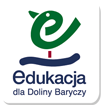 WIE 2018 PRZEGLĄD MAŁYCH FORM TEATRALNYCH - CIEKAWE MIEJSCA DOLINY BARYCZY „CUDZE CHWALICIE, SWEGO NIE ZNACIE”Spektakl „Wiąz i olcha”Występują uczniowie klasy 4a:Duszek Grabek – Hubert GoneraWiąz – Brajan KrawczykDąb – Paweł JakubekCis – Aleks KwiecińskiKlon – Jakub SztulJawor – Miłosz WierzbickiOlcha – Marika SzmajSosna – Emilia RudkiewiczJodła – Martyna KaralusTopola – Maja MikołajczykKruszyna – Lena ŁozińskaJarzębina – Wiktoria KaczmarekRobinia akacjowa – Hanna KułakowskaKalina – Kinga DżugajBuczyna – Patrycja PtaszyńskaLipa – Julia WłodarczykBrzoza – Julia MusiałowskaLeszczyna – Martyna OskwarekWierzba – Oliwia MasztalerzSłonko – Monika SzewczykObsługa techniczna: Kamila Dobosz, Alan Gregorczyk, Kacper Mielnik,   			         Wiktor SzypaScenariusz i reżyseria: Bożena HołubkaChoreografia i scenografia: Bożena Zima – MaszynaZdjęcia i montaż: Michał GnapWykorzystane materiały:„Legendy i opowiastki ziemi twardogórskiej” B. Hołubka„Legendy i opowiastki ziemi międzyborskiej” B. HołubkaMuzyka:www.youtube.com/?v=hAFN9eDyBvU Król Lew –The Lion King, Soundrack „Krąg życia”www.yuotube.com/watch?v=9kJjcdV3JM – Avatar – Adiemus z filmu Avatarwww.yuotube.com/watch?v=19Cz/58?7iU – Odgłosy natury – Ptaki, las 